2017年彰化縣文化局影展志工培訓招生簡章 一、指導單位：文化部、彰化縣文化局二、承辦單位：國聲廣播股份有限公司三、協辦單位：彰化縣教師工會四、課程日期：2017年3月4日(週六)五、課程地點：彰化縣南北館音樂戲曲館  (地址：彰化市平和七街66號) 電話：04-7510709六、課程對象：對影展工作有興趣之文化館或博物館工作者及志工，願意學習影展活動策展、導讀乃至於空間設備使用相關實務，進行紀錄片、影展等相關推廣工作。七、課程費用：免費 八、報名日期：即日起受理線上報名，預計招生50位額滿即停止受理報名。九、報名方式：傳真報名：填妥報名表後傳真至04-7234246網路報名：填妥報名表後，傳送至信箱：a0966685767@gmail.com報名完成後，請來電 04-7288105 確認是否有報名成功。線上報名：網址：https://goo.gl/HetBii 十、課程內容：十一、活動報名表彰化縣影展志工培訓招生報名表【主辦單位保有課程及師資更動權】附錄：交通路線圖彰化縣南北管音樂戲曲館(彰化縣彰化市平和七街66號)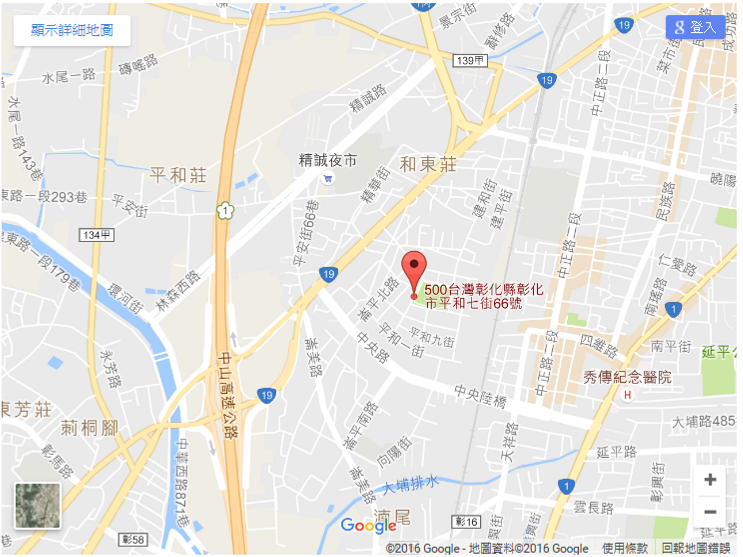 ◎大眾交通運輸工具：台鐵西部幹線至彰化站，車站前搭往鹿港方向的彰化客運，至郵政總局下車，於7-11處左轉崙平北路，往前直行二個路口後右轉，即可看見戲曲館正門（步行約五分鐘）。 ◎自行開車：1.國道一號彰化交流道，往彰化市方向由中華西路右轉中央路，過郵政總局後，於7-11處左轉崙平北路，往前直行二個路口後右轉，即可看見戲曲館正門。2.台一線過彰化秀傳醫院後，右轉中央路，上中央路橋，於7-11右轉崙平北路，往前直行二個路口後右轉，即可看見戲曲館正門。 ◎停車資訊：南北音樂戲曲館館內未設有停車場，可停於戲曲館正門右手邊的收費停車場。時    間內容講師09：30~09：40報到09：40~10：00始業式10：00~12：00影像製作與詮釋紀文章紀錄片與電影導演12：00~13：00午餐休息13：00~15：00策展人是什麼？陳怡君桃園光影電影館策展人15:00-15:20茶敘15:20-16:00實務經驗交流國聲廣播公司16:00-17:00從影展看世界-各國影展辦理簡介陳文彬彰化縣文化局局長姓名性別□男    □女出生日期年    月    日身分證字號聯絡電話行動電話職業 學歷通訊地址電子信箱緊急聯絡人聯絡電話備註□葷     □素  (參與活動請自備環保杯及餐具)□葷     □素  (參與活動請自備環保杯及餐具)□葷     □素  (參與活動請自備環保杯及餐具)語言□國語 □台語   □英語   □日語 □其他(     )語是否曾參加相關培訓□是(名稱:       )□否說明1.報名時間：即日起至額滿為止，預計招生50人。2.報名費：免費參與(惟結訓後需參與實務操作)3.報名方式：傳真報名：填妥報名表後傳真至04-7234246網路報名：填妥報名表後，傳至：a0966685767@gmail.com報名完成後，請來電 04-7288105 確認是否有報名成功。4.聯絡方式：請電洽04-7288105、0966685767紀伶育小姐。5.培訓後通過認證者頒給研習及服務證明。6.響應環保參加課程請自行攜帶環保杯、餐具1.報名時間：即日起至額滿為止，預計招生50人。2.報名費：免費參與(惟結訓後需參與實務操作)3.報名方式：傳真報名：填妥報名表後傳真至04-7234246網路報名：填妥報名表後，傳至：a0966685767@gmail.com報名完成後，請來電 04-7288105 確認是否有報名成功。4.聯絡方式：請電洽04-7288105、0966685767紀伶育小姐。5.培訓後通過認證者頒給研習及服務證明。6.響應環保參加課程請自行攜帶環保杯、餐具1.報名時間：即日起至額滿為止，預計招生50人。2.報名費：免費參與(惟結訓後需參與實務操作)3.報名方式：傳真報名：填妥報名表後傳真至04-7234246網路報名：填妥報名表後，傳至：a0966685767@gmail.com報名完成後，請來電 04-7288105 確認是否有報名成功。4.聯絡方式：請電洽04-7288105、0966685767紀伶育小姐。5.培訓後通過認證者頒給研習及服務證明。6.響應環保參加課程請自行攜帶環保杯、餐具